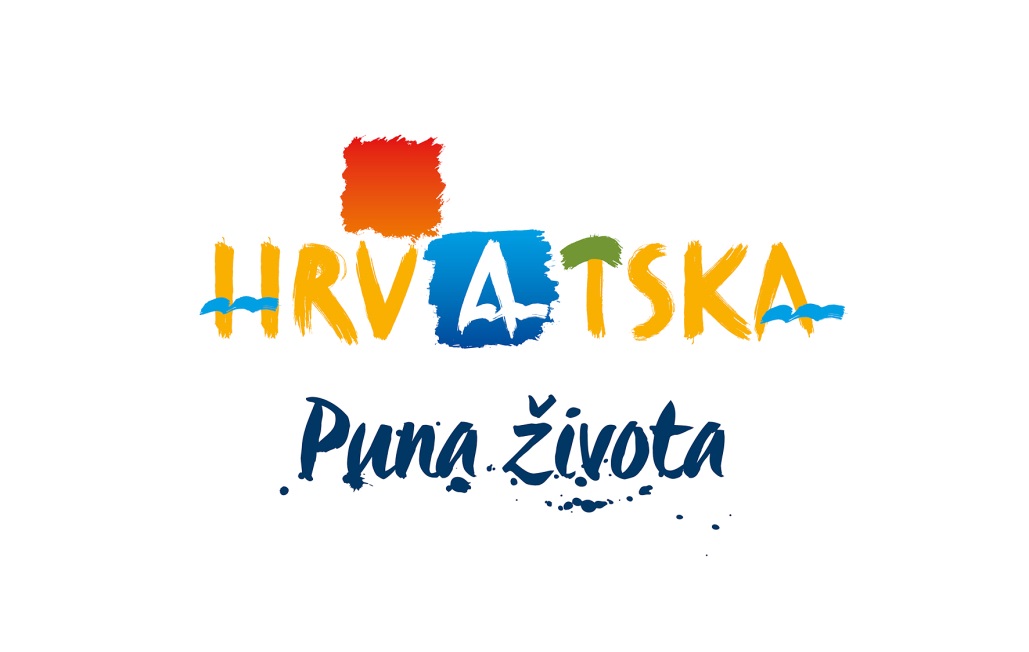 JAVNI POZIVZA IZBOR NACIONALNOG POBJEDNIKAZA  EUROPSKU DESTINACIJU IZVRSNOSTI (EDEN) ZA 2016./2017. GODINUNA TEMU „KULTURNI TURIZAM“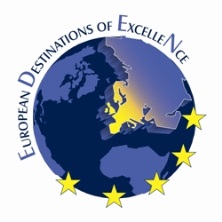 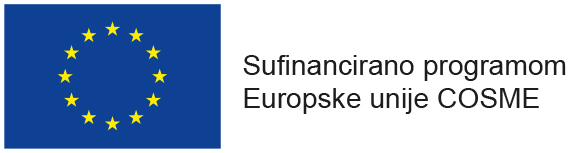 Zagreb, ožujak 2017. godineSukladno pozivu Europske komisije za podnošenje kandidature za organizaciju izbora Europske destinacije izvrsnosti 2017. na temu „Cultural tourism – 2016./2017.“ (GRO/SME/16/C/071), temeljem Godišnjeg programa rada i financijskog plana za 2017. godinu te uz suglasnost Ministarstva turizma od 1. ožujka 2017 godine., Hrvatska turistička zajednica (dalje u tekstu: HTZ) objavljujeJAVNI POZIVZA IZBOR NACIONALNOG POBJEDNIKA ZA EUROPSKU DESTINACIJU IZVRSNOSTI (EDEN) ZA 2016./2017. GODINU NA TEMU „KULTURNI TURIZAM“I.     Predmet Javnog poziva Predmet Javnog poziva je izbor nacionalnog pobjednika za Europsku destinaciju izvrsnosti (EDEN) za 2016./2017. godinu na temu „Kulturni turizam“. Temeljem natječajnog poziva Europske komisije, cilj navedenog izbora je nagrađivanje i promicanje netradicionalnih turističkih destinacija koje su razvile svoju turističku ponudu te ju temelje na materijalnoj kulturnoj baštini čime pridonose cjelokupnom i održivom razvoju destinacije i porastu posjećenosti tijekom cijele godine, a posebice u razdoblju izvan glavne sezone.Polazeći od općih smjernica, uvjeta i kriterija koje je utvrdila Europska komisija, europske države koje su dio EDEN projekta, organiziraju izborni postupak na nacionalnoj razini, u okviru kojeg biraju do deset destinacija koje ulaze u uži izbor za nacionalnog pobjednika za Europsku destinaciju izvrsnosti. U postupku izbora za nacionalnog pobjednika, kandidirane destinacije ocjenjuju se temeljem podataka dostavljenih na propisanom obrascu, druge dostavljene dokumentacije, kao i izvršenog komisijskog očevida u destinaciji. U zadnjem krugu ocjenjivanja, bira se jedna destinacija - nacionalni pobjednik i četiri destinacije finalista. Pobjednička destinacija na nacionalnoj razini dobiva naziv Europska destinacija izvrsnosti i bit će promovirana putem službene web stranice Europske komisije www.edenineurope.eu te putem web stranica Hrvatske turističke zajednice www.croatia.hr i http://feeds.croatia.hr/en/ Svih pet destinacija (pobjednik i četiri destinacije finalista) bit će predstavljene kao primjeri dobre prakse na europskoj razini te biti pozvane da se pridruže europskoj mreži destinacija koje promoviraju održive oblike turizma. II.     Uvjeti za kandidiranje destinacija na Javni poziv  Destinacije koje se kandidiraju na Javni poziv moraju ispunjavati sljedeće kriterije propisane od strane Europske komisije:destinacije u nastajanju, netradicionalne i one izvan glavnih turističkih ruta,turistička ponuda destinacije treba se temeljiti na autentičnim turističkim iskustvima,lokalne vlasti turističke destinacije trebaju biti sposobne upravljati destinacijom osiguravajući socijalnu i kulturnu održivost te održivost okoliša (lokalne vlasti trebaju imati sustav za uključivanje javnih i privatnih dionika te dionika iz društvene zajednice pri planiranju i odlučivanju),turistička destinacija treba imati destinacijsku management organizaciju (DMO) sposobnu za održivo turističko upravljanje (tj. učinkovite organizacije, odbori, odjeli, skupine ili povjerenstva moraju biti odgovorni za koordinirani pristup destinacijskom marketingu i održivom razvoju turizma koji uključuje privatni i javni sektor i ima strategiju održivog razvoja odredišta),turistička destinacija treba imati agencije, nevladine organizacije ili tijela sposobna prihvatiti prakse održivog turističkog razvoja.U smislu ovog Javnog poziva, netradicionalnom turističkom destinacijom se smatraju područja svih kontinentalnih županija, osim područja Grada Zagreba te sva naselja s područja ostalih županija koja na svojem području nemaju izlaz na more, a uz to zadovoljavaju sljedeće uvjete: područje je potencijalno privlačno za turiste,područje obuhvaća najmanje jednu jedinicu lokalne samouprave (općina/grad), a može obuhvaćati dvije ili više susjednih jedinica lokalne samouprave,područje je prepoznato i može biti definirano kao turistička destinacija i raspolaže smještajnim i drugim objektima i ponudom namijenjenom turistima,područje se promovira kao turistička destinacija,na području je moguće mjeriti ponudu i potražnju za turističkim uslugama.III. Kriteriji za ocjenjivanje i izbor destinacija IV.     Rok i način podnošenje kandidatura   Kandidature se dostavljaju poštom u tiskanom i elektronskom obliku (Word format) na adresu: Hrvatska turistička zajednica – Glavni uredOdjel za podršku destinacijamaIblerov trg 10/IV, 10000 ZagrebNa omotnici je potrebno navesti:  NE OTVARAJ - „Prijava za izbor EDEN 2016./2017.“HTZ zadržava pravo od podnositelja kandidature zatražiti na uvid dodatnu dokumentaciju i pojašnjenja.  Prijavni obrazac dostupan je na Internet stranici HTZ-a www.croatia.hr Rok za podnošenje kandidatura je 6. travnja 2017.  godine (u obzir dolaze i kandidature s datumom otpreme pošte od 6. travnja 2017. godine). Prihvatljivi prijaviteljikandidaturu na Javni poziv podnosi Turistička zajednica županije koja može kandidirati samo jednu netradicionalnu  turističku destinaciju koja ispunjava opće i posebne kriterije propisane ovim Javnim pozivom.Svaka Turistička zajednica županije može na Javni poziv kandidirati samo jednu turističku destinaciju s područja svoje županije. V.     Kandidature koje se neće razmatrati   Neće se uzeti u razmatranje: kandidature koje nisu ispunjene na propisanom obrascu,kandidature za koje nije dostavljena cjelokupna i vjerodostojna dokumentacija propisana ovim Javnim pozivom, kandidature koje nisu pristigle od strane Turističke zajednice županije, kandidature koje u Glavni ured Hrvatske turističke zajednice ne pristignu u zadanom roku.Ukoliko Turistička zajednica županije dostavi više od jedne kandidature, u obzir će se uzeti samo jedna dostavljena kandidatura dok se ostale neće razmatrati.Dodatne informacije: isključivo pisanim putem, na eden-croatia@htz.hr, najkasnije tri dana prije roka za dostavu kandidatura.									DIREKTOR GLAVNOG UREDA Ratomir Ivičić, v.r. Ur. broj:  1069/2017Datum: 6. ožujka 2017. godine		Prilog I.  Obrazac EDEN 2016./2017.UPITNIK i PRIJAVAza izbor nacionalnog pobjednika za EUROPSKU DESTINACIJU IZVRSNOSTI 2016./2017.na temu „KULTURNI TURIZAM“R.B.POSEBNI KRITERIJI Broj bodova1.Dostupnost destinacijeprometna povezanost i dostupnost destinacije javnim i drugim prijevozom (ceste, željeznica, zračni prijevoz, vodeni prijevoz)uređenost i održavanje destinacijeturistička/smeđa signalizacija, putokazi, plan grada/mjesta0 - 102.Ponuda/sadržaji u destinacijikomunalna infrastruktura (javna rasvjeta, nogostupi, natpisi ulica, javni prostori - trgovi, parkovi, šetnice, plaže, bazeni i dr.)javne ustanove (škole, kazališta, muzeji, umjetničke galerije, kina i dr.)medicinska skrb (zdravstvene ustanove, ljekarne i dr.)primjerenost ponude javnih usluga karakteru destinacije i njenim potrebama (banke, mjenjačnice, pošta, kolodvori, ljekarne, javni WC i dr.)0 - 153.KULTURNA PONUDA U DESTINACIJI0 -  303.1.Kvantitativni kriterijizaštićena nepokretna i pokretna kulturna dobra  kulturne ustanove: muzeji, galerije, knjižnice, arhivi, crkve, samostani, kazališta itd. povijesni i arheološki lokaliteti, lokaliteti industrijske baštine, moderna i suvremena arhitektura, etnički dijelovi grada itd.kulturna događanja: festivali (filmski, glazbeni, umjetnički, ulični festivali), sajmovi, izložbe, radionice, itd.predstavljanja nematerijalne kulturne baštine i tradicionalni umjetnički obrti: lokalne zanatske radnje, obrtnički sajmovi, itd.proizvodnja i mogućnost kupnje lokalnih/autohtonih suvenirakulturne rutespecijalizirane ture / DMC programi0 - 153.2.Kvalitativni kriterijiinovacija / originalnosttipična / lokalna / regionalna ponudasastavni dio lokalne strategije turizma te Strategije razvoja turizma Republike Hrvatske do 2020.aktivnosti u skladu s načelima održivog turizma - doprinos očuvanju prirodne i kulturne baštine, zaštita bioraznolikosti i sl. poslovni subjekti otvoreni tijekom cijele godine0 - 154.Promotivne i marketinške aktivnostipromotivne aktivnosti i marketinške inicijative za poboljšanje učinka i razvoj kulturnih inicijativabroj raspoloživih izvora informacija o kulturnoj ponudi u destinaciji (offline, online)marketinška kampanja usmjerena na povećanje svijesti o važnosti materijalnih kulturnih dobara na lokalnoj, regionalnoj i nacionalnoj razini0 – 155.Ekonomski učinci utjecaj kulturne ponude destinacije na gospodarski rast/razvoj destinacijeutjecaj kulturne ponude destinacije na povećanje životnog standarda u lokalnoj zajednici0 - 106.Utjecaj na lokalnu zajednicupoticanje lokalne zajednice da se uključi u podizanje kvalitete iskustva posjetiteljaorganiziranje atrakcija manjih razmjera i događaja koje uključuju lokalnu zajednicupozitivan utjecaj kulturnog turizma na okoliš i kvalitetu života lokalnog stanovništvaprogrami koji povećavaju svijest lokalnog stanovništva o važnosti lokalnih materijalnih kulturnih dobaraposebne obuke o prijenosu tradicionalnih vještina i znanja na mlađe generacije0 - 157.Smještajni kapaciteti i ugostiteljski objektibroj, vrsta, kategorija smještajnih i ugostiteljskih kapaciteta u destinacijirazina standarda smještaja i ugostiteljskih objekatastupanj gostoprimstva, educiranost osobljanavedeni subjekti trebaju biti otvoreni tijekom cijele godine0 - 158. Dodatna ponudagastronomija: restorani / bistroi / konobe / OPG-ovi/ barovi; degustacije lokalnih proizvoda, vinske ceste i ceste maslinovog ulja, show cooking, kulinarske radioniceaktivni turizam: biciklističke i pješačke staze, vođene/individualne biciklističke ture, kajaking, rafting, planinarenje, adrenalinski parkoviwellness i zdravstveni turizamnautički turizam (broj charter tvrtki, broj i razina standarda lokalnih marina)0 - 20UKUPAN MOGUĆI BROJ BODOVA130EDEN 2016./2017. - PRIJAVA I UPITNIKEDEN 2016./2017. - PRIJAVA I UPITNIKEDEN 2016./2017. - PRIJAVA I UPITNIKEDEN 2016./2017. - PRIJAVA I UPITNIKEDEN 2016./2017. - PRIJAVA I UPITNIKR.B.R.B.PODACI O DESTINACIJI KOJA SE KANDIDIRAPODACI O DESTINACIJI KOJA SE KANDIDIRAPODACI O DESTINACIJI KOJA SE KANDIDIRA11Naziv i adresa prijavitelja (TZŽ)22Naziv destinacije koja se kandidira33Obuhvat područja destinacije koja se kandidira(popis općina/gradova koji se kandidiraju)44Kontakt osobe nadležne za kandidaturu (ime i prezime, funkcija, e-mail adresa, telefon, mobitel)55Destinacija ima strategiju ili plan razvoja turizma(ako ima navesti naziv dokumenta i razdoblje za koje je donesen kao i naziv lokalnog tijela koje ga je usvojilo)DaNe66Destinacija ima plan gospodarenja otpadom(ako ima navesti naziv dokumenta i razdoblje za koje je doneseno kao i naziv lokalnog tijela koje ga je usvojilo)DaNe77Ukupan broj stanovnika u destinaciji prema popisu stanovništva iz 2011. godine (broj stanovnika za destinaciju koja se kandidira)R.B.R.B.KRITERIJIKRATAK OPIS (maksimalno 500 znakova s razmacima po kriteriju)KRATAK OPIS (maksimalno 500 znakova s razmacima po kriteriju)I.I.Dostupnost destinacije javnim i drugim prijevozomDostupnost destinacije javnim i drugim prijevozomDostupnost destinacije javnim i drugim prijevozom11Cestovni prijevoz (autoceste, državne, županijske, lokalne ceste...)Navesti mogućnosti dolaska u destinaciju cestovnim pravcima.Navesti udaljenost destinacije do autoceste te većih obližnjih gradova.22Željeznički prijevoz(navesti najbližu željezničku postaju i njenu udaljenost od kandidirane destinacije)33Zračni prijevoz(navesti najbližu zračnu luku i njenu udaljenost od destinacije)44Pomorski/riječni prijevoz(navesti mogućnosti dolaska u destinaciju pomorskim/riječnim prijevozom; udaljenost najbliže pomorske/riječne luke)55Uređenost i održavanje destinacije – priložiti dvije fotografije (isključivo u elektronskom obliku)ulaz/prilaz turističkom mjestusredište turističkog mjesta66Prometna / turistička signalizacija, putokazi, plan destinacijeNavesti raspoložive sadržajepostoji li prometna/turistička signalizacija u destinaciji te je li usklađena s Pravilnikom o turističkoj i ostaloj signalizaciji na cestama (NN 064/16)ima li destinacija gotovu studiju izrade i postavljanja turističke signalizacijepostoje li putokazi na prilaznim prometnicama do turističkog mjesta te putokazi za kulturne lokalitete i ustanovepostoji li tabla dobrodošlice na ulazu u turističko mjestoplan grada/mjesta (priložiti u elektronskom obliku)II.II.Dostupnost destinacije, ponuda i sadržaj u destinacijiDostupnost destinacije, ponuda i sadržaj u destinacijiDostupnost destinacije, ponuda i sadržaj u destinaciji11Komunalni sadržaji - navesti vrstu i broj raspoloživih sadržaja i ponude:javni prostori (trgovi, parkovi, šetnice, plaže, bazeni i dr.) te javne ustanove (kazališta, muzeji, umjetničke galerije, kina i dr.)medicinska skrb (zdravstvene ustanove, ljekarne)ostala ponuda (kolodvor, trgovine, pošta, banka, bankomat, info centri)      (priložiti do pet fotografija isključivo u elektronskom obliku)III.III.Smještajni i ugostiteljski objekti koji posluju tijekom cijele godineSmještajni i ugostiteljski objekti koji posluju tijekom cijele godineSmještajni i ugostiteljski objekti koji posluju tijekom cijele godine11Ostvareni broj dolazaka u destinaciji u 2015. i 2016. godini22Ostvareni broj noćenja u destinaciji u 2015. i 2016. godini33Kategorija i broj objekata iz skupine „Hoteli“ koji posluju cijele godine (hotel baština, aparthotel, turističko naselje, tur. apartmani, pansioni)44Broj kreveta u objektima  iz skupine „Hoteli“ koji posluju cijele godine55Kategorija i broj objekata vrste „Hotel“ koji posluju cijele godine66Broj kreveta u objektima vrste „Hotel“ koji posluju cijele godine77Broj kreveta u ostalim smještajnim objektima - ukupno koji posluju cijele godine (sobe i apartmani, kampovi, ostali smještajni objekti…)88Broj ugostiteljskih objekata iz skupine „Restorani“ koji posluju cijele godine99Broj ugostiteljskih objekata iz skupine „Barovi“ koji posluju cijele godineIV.IV.Kulturna ponudaKulturna ponudaKulturna ponuda11Popis zaštićenih i preventivno zaštićenih nepokretnih kulturnih dobara upisanih u Registar kulturnih dobara Republike Hrvatske kojeg vodi Ministarstvo kulture  (pojedinačna kulturna dobra, kulturno-povijesne cjeline, kulturni krajolik, arheološka baština)22Popis zaštićenih i preventivno zaštićenih pokretnih kulturnih dobara upisanih u Registar kulturnih dobara Republike Hrvatske kojeg vodi Ministarstvo kulture33Nepokretna kulturna dobra upisana na UNESCO-ovu listu svjetske baštine (u destinaciji ili u neposrednoj blizini)44Popis lokaliteta industrijske baštine, lokaliteta moderne i suvremene arhitekture, povijesnih etničkih dijelova grada, itd. 55Popis kulturnih ustanova u destinaciji(navesti broj i nazive muzeja, galerija, knjižnica, arhiva, kazališta, kina  itd.)66Kulturne rute u destinaciji(navesti kulturne rute s kratkim opisom i popisom svih znamenitosti koje su uvedene barem 2015. godine)77Specijalizirane ture vezane uz kulturni turizam /DMC programi88Kulturna događanja (festivali i manifestacije)(za svako događanje i/ili manifestaciju treba navesti vrijeme održavanja, trajanje, ima li međunarodni karakter, broj posjetitelja u 2015. i 2016. godini, kratki opis sadržaja)99Predstavljanja i radionice tradicionalnih umjetničkih obrta, prijenos znanja na mlađe generacije i sl.(zaštićena nematerijalna kulturna baština u destinaciji upisana u Registar kulturnih dobara Republike Hrvatske kojeg vodi Ministarstvo kulture, obrtnički sajmovi, popis tradicionalnih umjetničkih i zanatskih obrta i sl.)1010Proizvodnja i mogućnost kupnje lokalnih/autohtonih suvenira (tematike nepokretne kulturne baštine destinacije) u destinaciji(navesti lokacije gdje je moguća kupnja - na „proizvođačevom pragu“, lokalnoj tržnici, suvenirnici, TIC – u i dr.)1111Doprinos očuvanju prirodne i kulturne baštine, zaštita bioraznolikosti i sl.(navesti primjere, odnosno načine i mjere zaštite okoliša te očuvanja prirodne i kulturne baštine u destinaciji)1212Zastupljenost kulturne baštine u turističkoj ponudi i strategijama(navesti primjer/-e zastupljenosti tipične/lokalne/regionalne kulturne turističke ponude u Strategiji razvoja destinacije te Strategije razvoja turizma Republike Hrvatske do 2020.)V.V.Ostala ponuda u destinacijiOstala ponuda u destinacijiOstala ponuda u destinaciji11Ključni proizvodi kandidirane destinacije(navesti 3 ključne grupe proizvoda isključivo sukladno sustavu proizvoda prema potrošačkim segmentima i turističkim regijama koji je definiran Strategijom razvoja turizma Republike Hrvatske do 2020. godine)22Turističke receptivne agencije registrirane na području destinacije koja se kandidira  (navesti broj i naziv)33Gastronomska ponuda i manifestacije (degustacije lokalnih proizvoda)  (navesti vrstu / broj/ naziv)44Aktivni turizam (kajak, rafting, adrenalinski parkovi, trekking i sl.) 55Wellness kapaciteti i zdravstveni turizam66Vinske ceste, ceste maslinova ulja, biciklističke i pješačke staze i dr. (navesti vrstu / broj/ naziv)77Nautički turizam (broj charter tvrtki, broj i razina standarda lokalnih marina)VI.VI.Ekonomsko, kulturno i socijalno načelo održivosti destinacijeEkonomsko, kulturno i socijalno načelo održivosti destinacijeEkonomsko, kulturno i socijalno načelo održivosti destinacije11Utjecaj turizma na ekonomski razvoj destinacije i minimizacija njegovih negativnih efekataNavesti promjene koje utječu na ekonomski razvoj destinacije (mogućnost zapošljavanja, poboljšanje infrastrukture, itd.) te mjere koje se provode u cilju minimizacije negativnih efekata (prometne gužve, problem s parkiranjem, buka, zagađenje itd.)22Involviranost javnih institucija u upravljanju destinacijom i turističkom lancu vrijednosti(navesti koji subjekti sudjeluju u upravljanju destinacijom i turističkom lancu vrijednosti)33Jačanje svijesti i društvene odgovornosti  stanovništva u destinaciji - programi koji povećanju svijest lokalnog stanovništva o važnosti lokalnih materijalnih kulturnih dobara(navesti načine informiranja te uključenost lokalnog stanovništva u donošenje odluka vezanih uz turističku ponudu destinacije)44Održivo gospodarenje otpadom(temeljeno na uvažavanju načela zaštite okoliša propisanih zakonom kojim se uređuje zaštita okoliša i pravnom stečevinom Europske unije)55Utjecaj kulturne ponude na turistički promet u pred/posezoni(navesti procijenjene brojčane pokazatelje turističkog prometa u pred/posezoni pod utjecajem kulturne ponude u postotnom iznosu)66Organiziranje atrakcija manjih razmjera i događaja koja uključuju lokalnu zajednicuVIIVIIPromidžbene aktivnosti u destinaciji*Promidžbene aktivnosti u destinaciji*Promidžbene aktivnosti u destinaciji** NAPOMENA: potrebno je priložiti primjerke promotivnih materijala, oglasa, članaka i sl. isključivo u elektronskom obliku* NAPOMENA: potrebno je priložiti primjerke promotivnih materijala, oglasa, članaka i sl. isključivo u elektronskom obliku* NAPOMENA: potrebno je priložiti primjerke promotivnih materijala, oglasa, članaka i sl. isključivo u elektronskom obliku* NAPOMENA: potrebno je priložiti primjerke promotivnih materijala, oglasa, članaka i sl. isključivo u elektronskom obliku* NAPOMENA: potrebno je priložiti primjerke promotivnih materijala, oglasa, članaka i sl. isključivo u elektronskom obliku1Internet stranice turističke zajednice s istaknutim elementima kulturne ponude(navesti web adresu i jezike na koje je prevedena web stranica)Internet stranice turističke zajednice s istaknutim elementima kulturne ponude(navesti web adresu i jezike na koje je prevedena web stranica)2Promotivni materijali turističke zajednice s istaknutim elementima kulturne ponude(navesti promotivne materijale s istaknutim elementima kulturne ponude; navesti  primjerke svih jezičnih varijanti i dostaviti ih u elektronskom obliku)Promotivni materijali turističke zajednice s istaknutim elementima kulturne ponude(navesti promotivne materijale s istaknutim elementima kulturne ponude; navesti  primjerke svih jezičnih varijanti i dostaviti ih u elektronskom obliku)3Promotivne aktivnosti destinacije(navesti opće promotivne aktivnosti kojima se prezentira kulturna i druga turistička ponuda destinacije)Promotivne aktivnosti destinacije(navesti opće promotivne aktivnosti kojima se prezentira kulturna i druga turistička ponuda destinacije)4Prezentacija cjelovite turističke ponude destinacije online kanalima(navesti online kanale putem kojih se prezentira turistička ponuda destinacije - (oglašavanje na portalima, društvenim mrežama, mobilne aplikacije)- dostaviti priloge u elektronskom oblikuPrezentacija cjelovite turističke ponude destinacije online kanalima(navesti online kanale putem kojih se prezentira turistička ponuda destinacije - (oglašavanje na portalima, društvenim mrežama, mobilne aplikacije)- dostaviti priloge u elektronskom obliku5Prezentacija cjelovite turističke ponude destinacije offline kanalima(navesti offline kanale putem kojih se prezentira turistička ponuda destinacije - tisak, TV, radio, „outdoor“ oglašavanje)- dostaviti priloge u elektronskom oblikuPrezentacija cjelovite turističke ponude destinacije offline kanalima(navesti offline kanale putem kojih se prezentira turistička ponuda destinacije - tisak, TV, radio, „outdoor“ oglašavanje)- dostaviti priloge u elektronskom obliku6Postoji li javna kampanja ili drugi modeli podizanja svijesti ili aktivnosti usmjerene  na kulturnu baštinu u turizmaPostoji li javna kampanja ili drugi modeli podizanja svijesti ili aktivnosti usmjerene  na kulturnu baštinu u turizma7Labelling –kultura u destinaciji(navesti je li destinacija provela brendiranje destinacije kao kulturne – kratki opis)Labelling –kultura u destinaciji(navesti je li destinacija provela brendiranje destinacije kao kulturne – kratki opis)MJESTO I DATUMMJESTO I DATUMMJESTO I DATUMŽIG I POTPIS ODGOVORNE OSOBEŽIG I POTPIS ODGOVORNE OSOBE